CUESTIONARIO PERFIL PERSONAS EMIGRADAS PLAN DE RETORNO DE TALENTO JOVENObjetivo: Este formulario se ha diseñado en el marco del  Plan de Retorno de Talento Joven que ha puesto en marcha VALÈNCIA ACTIVA para conocer los perfiles de las personas que, encontrándose en un país extranjero, tienen interés en retornar a València y tener en cuenta sus opiniones, necesidades y expectativas de retorno para definir un itinerario personalizado de servicios de apoyo al retorno de talento.I DATOS DE IDENTIFICACIÓN Principio del formularioNombre y apellidos *SexoEdadLugar de nacimiento  Estado civil*calle: *provincia:*población:*cp:					Ciudad, paísPrincipio del formularioLugar de residencia actual *Si has estado residiendo en otros países indícaloPrincipio del formulario *Hace cuanto tiempo que emigrastePrincipio del formulario *Principio del formularioNombre de usuario *Dirección de correo electrónico *Nombre y apellidos *Perfil LinkedInel perfil de LinkedIn  debe incluir toda la experiencia laboral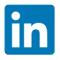 Fecha de nacimiento *Ejemplo: 23 Ene 2018Enlace a perfil en LinkedIn o similarURLTu cuenta de Skype¿Cuál es tu vinculación con la Ciudad de València?  Estoy empadronado/a actualmente He estado empadronado/a en València antes de emigrar al extranjero durante al menos 1 año He nacido y residido en València, pero actualmente no estoy empadronado/aOtra vinculación. EspecificarII- CARACTERIZACIÓN DEL PROCESO DE EMIGRACIÓN2.1 Situación actual Trabajando por cuenta ajena Trabajando por cuenta propia En situación de desempleo Cursando estudios Realizando una beca de prácticas (empresa, centro de investigación, etc.)2.2 ¿Cuáles fueron los motivos de tu emigración a otro país? * Para buscar un Empleo Para trabajar en un empleo por cuenta ajena Para iniciar un proyecto de emprendimiento Para aprender idiomas Para cursar estudios Para realizar una estancia de investigación Por motivos personales, familiares Otros especificarCuéntanos tu experiencia en el extranjero *2.3. Tipo de actividades y experiencia adquirida en el exteriorExperiencia laboralPuesto de trabajode la experiencia laboral más recienteTipo de contratoDesde la fechaHasta la fechaEntidadnombre de la empresa o centro de investigaciónTipo de entidadTiempo total trabajado en el extranjero (meses)número de meses trabajados-Actividades formativas realizadasNivel de idiomasIDIOMA 1             Acreditación: □ Certificado oficial   □ Diploma   □ Sin evidencia documentalIDIOMA 2             Acreditación: □ Certificado oficial   □ Diploma   □ Sin evidencia documentalIDIOMA 3             Acreditación: □ Certificado oficial   □ Diploma □ Sin evidencia documentalIII.-MOTIVACIONES E INCENTIVOS PARA EL RETORNOCuéntanos qué te gustaría hacer en caso de retornar *¿Consideras el autoempleo como una opción para tu proyecto de retorno? * Sí NoSECTOR Y CONDICIONES LABORALES PREFERENTES PARA LA INSERCIÓN LABORALPuntúa de 1 a 10 los siguientes factores más importantes a la hora de plantearte el retorno a Valencia. 10 sería el máximo grado de valoración y 1 el mínimoProyecto laboral acorde con tu titulación y/o perspectivas * Salario * Facilidades para conciliación de la vida familiar y laboral * Acceso a la vivienda * Facilidades de transporte de casa al trabajo * Ayuda con los trámites burocráticos * Apoyo económico para los gastos de traslado e instalación * Posibilidad de incorporación al mercado laboral de mi cónyuge o pareja * Asesoramiento y ayuda económica al emprendimiento * Oferta educativa, cultural y deportiva * Oportunidades de negocio * Calidad de vida en la ciudad * Cercanía de Valencia con Madrid y otras capitales de provincia * Puntúa de 1 a 10 los siguientes factores que pueden dificultar el proceso de retorno  a Valencia. 10 sería el máximo grado de valoración y 1 el mínimoLimitación de recursos económicos para el regreso * No disponibilidad de empleo oportunidades de empleo en valencia * Problemas de acceso a vivienda * Aspectos emocionales vinculados al desarraigo y el proceso de adaptación e integración en el retorno* Dificultades para acometer el proceso de retorno de familia (pareja, hijo/as, etc. *  * Problemas vinculados a la homologación y acreditación de la actividad formativa y/o experiencia laboral realizada en el extranjero* IV NECESIDADES DE INFORMACION, APOYO Y ASESORAMIENTO Valore los apoyos y recursos que necesita de manera prioritaria para propiciar el retorno de jóvenes residentes en el exterior: 10 sería el máximo grado de valoración y 1 el mínimo Simplificar los trámites para el retorno. * - Ofrecer plataformas de orientación y apoyo, con los suficientes recursos, que guíen a la persona joven en su decisión de retorno. * -Acceso a un mapa de recursos para el retorno del talento joven. * - Propiciar la inserción laboral de los/as jóvenes retornados/as, con apoyo del entramadoempresarial  y demás organismos participantes en el Plan.-Información a profesionales que estén en contacto con población joven: captación del talento joven, perfiles, oportunidades del entorno, etc. * -Acceso a recursos y servicios de apoyo al emprendimiento *  Otros ESPECIFICAR 1.1 Formación académica reglada (grados, máster, etc.) 1.1 Formación académica reglada (grados, máster, etc.)*TITULACIÓN:FECHA DE FINALIZACIÓN:   __/__/____                                  CURSANDO EN LA ACTUALIDAD:   □CENTRO DE ESTUDIOS:ACREDITACIÓN:□ Certificado □ Convalidación (no españoles) □ Sin evidencia documental  otro tipo de formación: (formación específica…)  otro tipo de formación: (formación específica…)IDIOMAS (marque con una X)IDIOMAS (marque con una X)IDIOMAS (marque con una X)IDIOMAS (marque con una X)IDIOMAS (marque con una X)IDIOMAS (marque con una X)IDIOMAS (marque con una X)IDIOMAS (marque con una X)IDIOMAS (marque con una X)IDIOMAS (marque con una X)ESPECIFIQUE IDIOMAHABLADOHABLADOHABLADOLEÍDOLEÍDOLEÍDOESCRITOESCRITOESCRITOESPECIFIQUE IDIOMABAJOMEDIOALTOBAJOMEDIOALTOBAJOMEDIOALTOSECTOR DESEADO:OCUPACIONES/PUESTOS PREFERENTES:SALARIO MINIMO: 